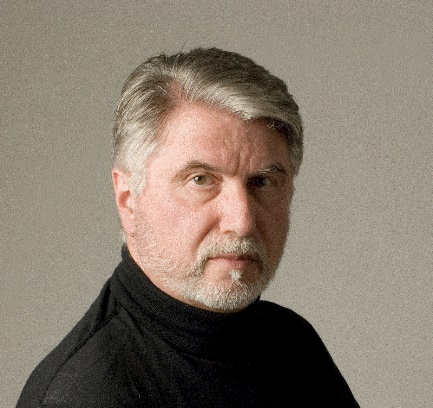 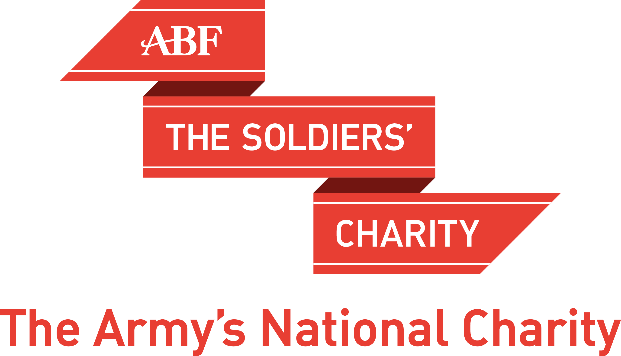 CHRISTOPHER JOLL - ‘Spoils of War’Over the last seven hundred years, the United Kingdom has acquired a staggering array of ‘spoils of war’ including the Rock of Gibraltar, the Benin bronzes and Hitler’s last desk. The subject of repatriation or restitution of some, if not all, of these items is now a hot political topic. In his illustrated talk for ABF The Soldiers’ Charity, which will be based on his recently published book, Spoils of War, military historian and former soldier, Christopher Joll, takes a robust and sometimes controversial view of the issues.‘If you say yes to one, you suddenly find the British Museum would be empty… I am afraid to say, to disappoint all your viewers, it is going to have to stay put.’The Rt Hon David Cameron, when asked on Indian TV in 2010 about thereturn of the Koh-I-Noor diamondChristopher will address the controversies surrounding the acquisition, retention and possible restitution of a wide variety of ‘spoils’ in Britain’s royal, national, regimental and private collections. Along the way, he will debunk a number of myths, expose a major fraud perpetrated on a leading London museum and relate some gruesome military-historical stories.This talk is not for the faint-heartedArrangements for this event are subject to change but we areplanning to go ahead as usual with 30 placesavailable in the Drill Hall. We will livestream the event for those who cannot be there in person.For enquiries please call 020 3903 6030 / 07817 141 033 /07875 154 847  or email ghogarth@soldierscharity.orgTICKET APPLICATION FORMFor return address by post: Gerardine Hogarth, ABF The Soldiers’ Charity, Wellington Barracks, London SW1E 6HQ (Post will only be picked up once or twice a week so please email/call to reserve a place).Please tick this box to confirm that you would like us to continue sending you emails like this [  ]I would like ………….. tickets (at £35 each) for ‘Spoils of War’  I would like ………….. virtual places (at £20 each) for ‘Spoils of War’ To pay by BACS please make contact with Gerardine Hogarth at ghogarth@soldierscharity.orgI enclose a cheque for £ ………………. made payable to ABF The Soldiers’ CharityThe full names of my party (including me) are:………………………………………………………………….……………………………………………..........................................................................................................................................................................................Please send tickets to my email address: ………………………………………………………………………..…….OR I cannot attend, but enclose a donation to the charity of £……………………………………………….Boost your donation by 25p of Gift Aid for every £1 you donate.In order to Gift Aid your donation you must tick this box: □I want to Gift Aid my donation and any donations I make in the future or have made in the past 4 years to ABF The Soldiers’ Charity.  I am a UK taxpayer and understand that if I pay less Income Tax and/or Capital Gains Tax than the amount of Gift Aid claimed on all my donations in that tax year it is my responsibility to pay any difference.Title*:……… Forenames*: ………………………………………………Surname*:…………..…………………………….Home Address*:………………………………………………………………………………………………….…………………..……………………………………………………………………………………………  Postcode*:……………….………………..       Email:………………………………………………………………………………   Tel No:……………………………….(*Required for Gift Aid)					Date of declaration*: ……../……./……..Please help us keep our records up-to-date by telling us if your contact details and other personal information change. You can change your mind at any time about keeping in touch or tell us to stop contacting you altogether:To tailor your preferences go to: www.//soldierscharity.org/updatemypreferencesTo unsubscribe go to: www.//soldierscharity.org/unsubscribeOr, contact our local office, see above, and we will make the changes for you.For full details about how and why we collect, use and store your data go to:                                      https://www.soldierscharity.org/privacy/